建设项目环境影响报告表(污染影响类)项目名称： 镇安新城中西医结合医院建设项目 建设单位(盖章)： 镇安新城健源医院有限公司 编制日期：        二〇二三年十一月        中华人民共和国生态环境部制一、建设项目基本情况二、建设项目工程分析三、区域环境质量现状、环境保护目标及评价标准四、主要环境影响和保护措施五、环境保护措施监督检查清单六、结论附表建设项目污染物排放量汇总表注：⑥=①+③+④-⑤；⑦=⑥-①建设项目名称镇安新城中西医结合医院建设项目镇安新城中西医结合医院建设项目镇安新城中西医结合医院建设项目项目代码2310-611025-04-01-5315282310-611025-04-01-5315282310-611025-04-01-531528建设单位联系人王召庆联系方式18991417515建设地点陕西省商洛市镇安县永乐街道新城社区兴隆路公路管理段陕西省商洛市镇安县永乐街道新城社区兴隆路公路管理段陕西省商洛市镇安县永乐街道新城社区兴隆路公路管理段地理坐标（109度9分39.825秒，33度25分12.833秒）（109度9分39.825秒，33度25分12.833秒）（109度9分39.825秒，33度25分12.833秒）国民经济行业类别8313中西医结合医院建设项目行业类别四十九、卫生84；108、医院841建设性质☑新建（迁建）□改建□扩建□技术改造建设项目申报情形☑首次申报项目□不予批准后再次申报项目□超五年重新审核项目     □重大变动重新报批项目项目审批（核准/备案）部门（选填）镇安县行政审批服务局项目审批（核准/备案）文号（选填）镇行政审批许字〔2023〕230号总投资（万元）3000环保投资（万元）39.5环保投资占比（%）1.32施工工期120天是否开工建设否是        用地（用海）面积（m2）建筑面积3555专项评价设置情况无无无规划情况无无无规划环境影响评价情况无无无规划及规划环境影响评价符合性分析无无无其他符合性分析1、产业政策符合性分析根据国家发展和改革委员会《产业结构调整指导目录（2019年本）》，镇安新城中西医结合医院建设项目属于“鼓励类”中的“三十七、卫生健康”中“5、医疗卫生服务设施建设”。项目已于2023年9月28日取得镇安县行政审批服务局关于核发镇安新城中西医结合医院《医疗机构执业许可证的通知》，并于2023年11月8日取得镇安县行政审批服务局关于镇安新城中西医结合医院建设项目的备案确认书，项目代码为2310-611025-04-01-531528（见附件2）。因此，本项目符合国家及地方产业政策要求。2、与《陕西省人民政府关于加快实施“三线一单”生态环境分区管控的意见》符合性分析根据《陕西省人民政府关于加快实施“三线一单”生态环境分区管控的意见》中关于环境管控单元的划分，将全省行政区域从生态环境保护角度划分为优先保护单元、重点管控单元、一般管控单元三类环境管控单元。本项目位于商洛市镇安县永乐街道办新城社区兴隆路公路管理段，根据陕西省“三线一单”生态环境管控单元对照分析报告（附件5），项目所在区域属于重点管控单元。根据意见要求，重点管控单元以提升资源利用效率、加强污染物减排治理和环境风险防控为重点，解决突出生态环境问题。本项目为中西医结合医院建设项目，产生的主要污染物经收集处理后能够达标排放，对周围环境影响较小，因此本项目符合“三线一单”要求。具体为：（1）与生态保护红线相符性分析根据《陕西省人民政府关于加快实施“三线一单”生态环境分区管控的意见》，本项目所在区域属于重点管控单元，根据本项目与“三线一单”环境管控单元位置关系图（附图2），本项目不在生态保护红线内。（2）与环境质量底线相符性分析项目所在区域为《环境空气质量标准》（GB3095-2012）中的二类区，执行二级标准；声环境质量执行《声环境质量标准》（GB3096-2008）2类区标准。本次环评期间，委托检测单位于2023年11月16日对项目周围敏感点项目东侧居民楼、西南侧居民楼、西侧镇安县第二中学和北侧镇安县第二中学家属院进行噪声监测，环境空气质量引用商洛市生态环境局发布的《商洛市2022年度环境质量公报》中镇安县环境质量情况统计结果，根据本次环境质量现状监测以及相关引用数据，项目所在地声环境现状质量满足《声环境质量标准》（GB3096-2008）2类区标准；项目所在区大气环境中各项指标均满足《环境空气质量标准》（GB3095-2012）二级标准。本项目对区域环境空气质量影响较小，不会改变区域环境质量功能，满足环境质量底线的要求。（3）资源利用上线本项目使用能源为电能、水及罐装液化石油气，电能由当地电网提供，罐装液化石油气由燃气公司提供，水由市政供水，用电量、用气量及用水量均较小，不会突破区域资源利用上限。（4）环境准入负面清单根据本项目与“三线一单”环境管控单元位置关系图（附图2），本项目涉及重点管控单元。本项目与商洛市重点管控单元生态环境准入清单管控要求的符合性分析见表1-1。表1-1  项目与商洛市重点管控单元生态环境总体准入清单管控要求符合性分析根据上表分析，本项目符合商洛市“三线一单”生态环境管控单元管控要求。其他符合性分析与陕西省秦岭生态环境保护条例的符合性分析本项目位于陕西省商洛市镇安县永乐街道办新城社区，属于秦岭一般保护区，与《陕西省秦岭生态环境保护条例》符合性分析见表1-2，秦岭相关规划符合性分析本项目位于陕西省商洛市镇安县永乐街道办新城社区，属于秦岭一般保护区，对照《陕西省秦岭重点保护区 一般保护区产业准入清单》，本项目不属于清单中的“限制类、禁止类”，项目与《陕西省秦岭生态环境保护总体规划》、《商洛市秦岭生态环境保护规划》符合性分析见表1-3，与商洛市秦岭生态环境保护规划分区相对位置见附图2。表1-3  与秦岭生态环境保护相关规划符合性分析综上所述，本项目符合《陕西省秦岭生态环境保护总体规划》、《商洛市秦岭生态环境保护规划》相关要求。5、与《陕西省国家重点生态功能区产业准入负面清单（试行）》符合性分析本项目属于《产业结构调整指导目录（2019年本）》中“鼓励类”，不属于《陕西省国家重点生态功能区产业准入负面清单（试行）》中的“限制类、禁止类”项目，符合《陕西省国家重点生态功能区产业准入负面清单（试行）》相关要求。6、与相关生态环境保护法律法规政策、生态环境保护规划的符合性分析表1-4  与相关生态环境保护法律法规政策、生态环境保护规划的符合性分析6、选址符合性分析（1）本项目租赁位于镇安县永乐街道办新城社区兴隆路公路管理段，项目地理位置详见附图1。（2）项目北侧为兴隆路，南侧为汽车修理厂，西侧为镇安县第二中学、东侧为居民楼，选址周边无工业企业，无重大污染源，环境质量现状良好，本项目正式运营后外界环境不会对本项目产生明显不利影响。环评建议项目正式运营后，院方可加强周围环境噪声防治措施，如在医院周围设置禁止鸣笛、减速慢行告示牌，病房采用隔声窗等，采取措施后可有效消除车辆噪声对医院的噪声影响。（3）项目所在区域水电齐全，北侧紧邻兴隆路，交通较为便利。综上，本评价认为项目选址合理。建设内容一、建设内容1、项目由来为了顺应国家医疗体制改革的形势，发挥中医中药在医疗领域的优越性，满足广大人民群众对健康就医的多样化需求，加强和完善医疗体系建设，利用民营经济与技术力量积极参与到镇安县的医疗卫生事业发展，为广大人民群众提供多层次的优质诊疗服务，拟在镇安县兴隆路设立一所以中医为主导的镇安新城中西医结合医院。镇安新城中西医结合医院建设项目符合国家有关卫生事业改革与发展的政策方向，符合国家卫生健康领域补短板、堵漏洞、强弱项的相关政策和投资计划。项目的建设对提高镇安县的医疗硬件设施条件和诊疗水平具，充分发挥中医中药的优越性，确保人民生命健康，推进卫生健康事业高质量发展均具有重要的意义。根据《中华人民共和国环境影响评价法》、《建设项目环境影响评价分类管理名录（2021年版）》（部令第16号）的规定，本项目属于“四十九、卫生84，108、医院841”，根据项目备案确认书，本项目住院床位为95张，应编制环境影响报告表。为此，镇安新城健源医院有限公司正式委托我公司承担该项目的环境影响评价工作，委托书见附件1。接受委托后，我公司立即组织有关技术人员对建设区域进行了现场踏勘，了解、收集与项目有关的资料。根据《建设项目环境影响评价技术导则 总纲》相关要求进行了初步筛选，经过初筛可进入环评程序，因此在工程污染因素分析的基础上，通过实地监测、资料收集，编制完成了本项目环境影响报告表。项目辐射源及辐射装置应另行委托有资质的单位进行环评。2、建设项目概况（1）项目名称：镇安新城中西医结合医院建设项目。（2）建设性质：新建（3）地理位置：本项目位于镇安县永乐街道办新城社区兴隆路公路管理段，项目区中心地理坐标为E109°9′39.825″、N33°25′12.833″。（4）四邻关系：项目东侧为居民楼，南侧为鑫飞龙汽车修理厂与居民楼，西侧为镇安县第二中学，北侧为兴隆路（地理位置见附图1，四邻关系见图4）。（5）项目占地：本项目总占地面积723.68m2，建筑面积约3555m2。（6）项目投资：项目总投资为3000万元，环保投资估算为39.5万元，占总投资的1.32%。（7）劳动定员及工作制度：劳动定员65人，年工作365天，每天3班，每班8小时。3、建设规模本项目占地面积723.68m2，总建筑面积3555m2，设置床位95张，可接待门诊人次1.2万人次/年，住院人次0.8万人次/年。医院内设中医内科、中医外科、中医妇科、中医儿科、针灸科、康复理疗科、预防保健科、内科、儿科、口腔科、医学影像科、检验科等科室。本项目设有医学影像科，含有X光机和DR放射检验设备，本次评价不包含辐射类评价内容，故不对辐射影响进行分析。4、主要建设内容本项目租赁镇安公路段县河道班一楼至四楼、六楼房屋，进行内部结构分隔、装修、医疗设备采购安装等，配套建设医疗废物暂存间、污水处理设施等环保设施，项目组成见表2.1-1。表2.1-1  项目组成一览表4、主要医疗仪器设备项目主要医疗仪器设备及数量见表2.1-2。表2.1-2  主要医疗仪器设备一览表备注：表中放射性设备不属于本评价报告内容，将按有关规定另行完善相应的环保手续。5、主要原辅材料及能源消耗本项目主要原辅材料及能源消耗见表2.1-3。表2.1-3  主要原辅材料及能源消耗一览表6、公用工程（1）给水①水源本项目水源由镇安县市政管网供给。②用水量本项目用水主要包括医职人员生活用水、门诊用水、病房用水、煎药用水等。项目用水量根据陕西省《行业用水定额》（DB61/T943-2020）表B12卫生（Q84）用水定额先进值标准计算。本项目门诊接诊量为1.2万人次/a，约33人次/d（365d计），设计床位数95张，医务人员65人，具体用水定额见表2.1-4。表2.1-4  本项目用水定额一览表（2）排水医院排水采用雨污分流制，雨水排入市政雨水管网。项目照片系统采用数码打印，故无洗印废水产生；医院设置口腔科，口腔科修复填充材料采用高分子复合树脂材料，故无重金属废水产生；医院检验科废水单独收集，作为危废处理；院区被服定期运送至镇安县中医医院进行清洗，故本项目无洗衣废水产生。项目建成后用水和排水情况详见表2.1-5。表2.1-5  本项目用排水量一览表经分析，本项目用水量为21.513m3/d，7852.245m3/a。废水排水量为16.41m3/d，5989.65m3/a。本项目属于非传染病医院，根据《医院污水处理工程技术规范（HJ2029-2013）》，污水处理采用“化粪池+一级强化处理+消毒”工艺，食堂废水经油水分离器除油后与其它废水一起排入化粪池，经污水处理设施处理达到《医疗机构水污染物排放标准》（GB18466-2005）表2预处理标准后排入市政管网，经市政管网排入镇安县污水处理厂进一步处理。项目水平衡见图2-1。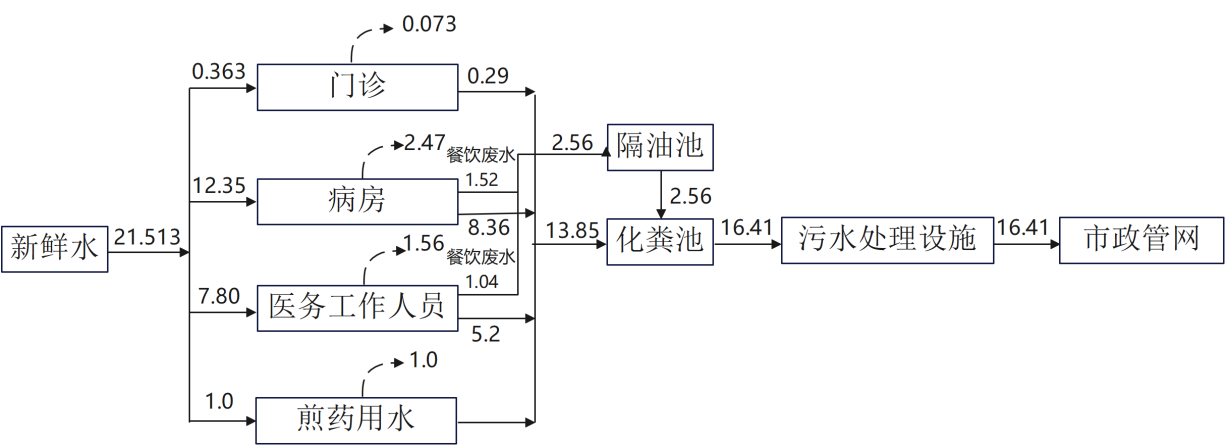 图2-1  项目水平衡图（m3/d）（3）供电项目由市政电网供电，并设室外柴油发电机作为自备应急电源。（4）供暖采用中央空调供暖，夏季制冷、冬季取暖。7、平面布置项目位于镇安县永乐街道办新城社区兴隆路公路管理段，医院进口大门正对北侧兴隆路，项目分地上五层建设。一层设置入口大堂、收费室、中西药房、便民门诊、外科、儿科、内科、妇科、放射科、输液大厅、治疗室、留观室、医废间、雾化室、处置室、机房监控室、护士值班室、煎药室、医废间、污水处理区等；二层设置专家门诊、中医门诊、综合治疗室、手术室、康复训练大厅、治疗室、绿色疗法科室、碎石室、B超心电图室、检验中心、健康管理中心、体检中心、口腔科、皮肤美容科等等；三层、四层设置病房、医生办公室、更衣室、库房、医废间等；六层设置有食堂、会议室、办公室、档案室等。项目残疾人坡道位于大楼一层东南侧，煎药房和污水处理设施位于大楼东侧，常年主导风向下风向，项目整体布置较为合理，项目平面布置见附图5。工艺流程和产排污环节二、工艺流程和产排污环节1、施工期（1）本项目施工期工艺流程如下。扬尘、噪声              噪声      装修废气、噪声   噪声原有墙体拆除    安装轻钢龙骨隔墙    装修    设备安装    工程验收      固废              固废          固废      固废图2-2  施工期工艺流程及产污节图本项目施工期需先对室内部分原有墙体进行拆除，清理后安装轻钢龙骨隔墙进行功能区分隔，分隔完成后进行整体装修，装修完成后进行医疗仪器设备的安装。施工期污染物主要为施工扬尘、墙体拆除建筑垃圾、废建材、施工噪声、施工人员生活产污等。运营期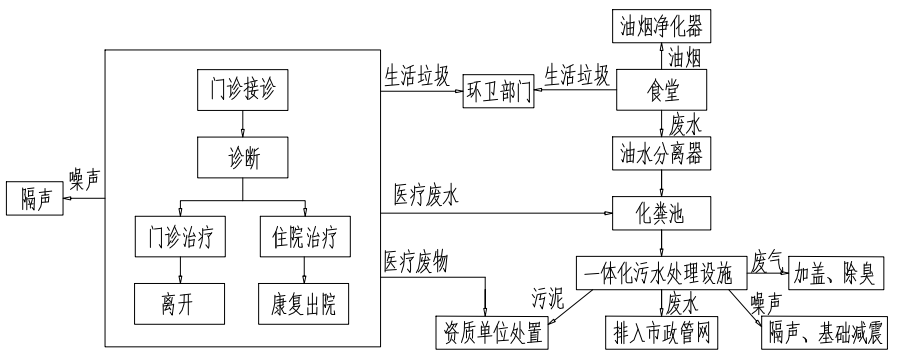 图2-3  项目运营期工艺流程及产排污节点图（1）项目工艺流程简介：就诊人员前往门诊进行诊疗后，需进一步入院治疗的病人收纳入院，入院后经进一步检查、诊断或其他治疗，治疗结束后复检康复出院。（2）运营期主要产排污环节：1）废水本项目运营期产生的废水主要为医护人员产生的生活废水（包括食堂废水），门诊废水，住院病人废水。废气本项目运营期废气主要有污水处理站产生的恶臭气体，食堂产生的食堂油烟，药品、杀毒剂异味，备用柴油发电机燃油废气，煎药房煎药异味。3）噪声本项目运营期噪声主要为水泵、柴油发电机、空调、风机等产生的机械噪声；4）固体废物本项目运营期的固体废物主要有生活垃圾、废输液瓶（袋）、中药渣、医疗废物、污水处理站污泥、废紫外灯管、检验科废液。与项目有关的原有环境污染问题三、与项目有关的原有环境污染问题本项目位于镇安县永乐街道办新城社区兴隆路公路管理段，租赁镇安公路段县河道班一楼至四楼、六楼房屋，根据现场勘查以及现场了解情况，一楼至二楼原为家具卖场，三楼、四楼和六楼为镇安公路段县河道班办公用房，无历史工业生产活动，不存在原有环境污染问题。区域环境质量现状一、区域环境质量现状1、大气环境质量现状（1）基本污染物现状根据《环境影响评价技术导则-大气环境》（HJ 2.2-2018）6.2.1中要求“项目所在区域达标情况，优先采用国家或地方生态环境管理部门公开发布的评价基准年环境质量公告或是环境质量报告中的数据或结论；采用评价范围内国家或是地方环境质量监测网中评价基准年连续1年的监测数据，或采用生态主管部门公开发布的环境空气质量现状数据”。本项目评价基准年为2022年，根据商洛市生态环境局发布的《商洛市2022年度环境质量公报》中镇安县环境质量情况统计结果，区域空气环境质量见下表3.1-1。表3.1-1  基本污染物环境质量现状根据镇安县2022年空气常规六项污染物监测统计结果可以看出，PM2.5年平均质量浓度、PM10年平均质量浓度、SO2年平均质量浓度、NO2年平均质量浓度、O3日最大8h平均浓度第90百分位浓度和CO日平均浓度第95百分位浓度达到《环境空气质量标准》（GB3095-2012）二级标准要求。（2）特征污染物现状本项目运营期大气特征污染因子主要为硫化氢和氨，本次评价补充监测了特征污染物氨、硫化氢和臭气浓度，委托陕西华准通检测技术有限公司进行监测，监测时间：2023年11月16日～11月18日，监测点位1个，镇安县夏季主导风向为西风，监测点位位于本项目厂址下风向处。监测点位基本信息见表3.1-2，监测结果见表3.1-3。表3.1-2  特征污染物补充监测点位基本信息表表3.1-3  特征污染物环境质量现状（监测结果）表根据上表可知，项目所在区域其他污染物氨、硫化氢1h平均值满足《环境影响评价技术导则大气环境》（HJ2.2-2018）附录D中的环境质量标准限值要求。2、水环境质量现状评价区域内地表水体为乾佑河，根据水功能区划，乾佑河古道岭、青铜关断面为II类水功能区，项目位于乾佑河古道岭断面下游，青铜关断面上游。根据商洛市生态环境局发布的2023年第一季度及2023年第二季度环境质量公报，乾佑河两个断面均符合《地表水环境质量标准》（GB3838-2002）II类水质标准，表明区域地表水环境质量符合相应水功能区要求。3、声环境质量现状本项目为新建，项目厂界外50m范围内环境敏感目标为镇安县第二中学、镇安县第二中学家属区及居民楼。为了解本项目区域声环境质量现状，本次评价委托陕西华准通检测技术有限公司对项目区域声环境质量进行监测，监测时间为2023年11月16日，监测点位为东侧居民楼、西南侧居民楼、镇安县第二中学、镇安县第二中学家属院，监测结果见表3.1-4。表3.1-4  项目噪声现状监测结果由表3.1-4可见，监测期间，本项目厂界外50m范围内环境噪声现状值满足《声环境质量标准》（GB3096-2008）的2类标准，项目区声环境质量较好。4、生态环境质量现状本项目位于商洛市镇安县永乐街道办新城社区兴隆路公路管理段，租赁镇安公路段县河道班办公用房，不新增用地，项目周边主要为居民区、商业区和城市绿化等。5、电磁辐射本次环评不包括辐射放射内容，项目中涉及的放射性射线装置应另行办理环评手续。环境保护目标二、环境保护目标1、大气环境保护目标根据现场调查，本项目厂界外500m范围内无自然保护区、风景名胜区等保护目标。项目500m范围大气环境敏感目标主要为居住区、文化区。环境敏感目标表详见表3.2-1。环境评价范围图见附图6，环境敏感目标见附图7。2、声环境保护目标根据现场调查，本项目厂界外50m范围内声环境保护目标为镇安县第二中学、镇安县第二中学家属区、居民楼。环境敏感目标表详见表3.2-1。3、地下水环境保护目标根据现场调查，本项目厂界外500m范围内无地下水集中式饮用水水源和热水、矿泉水、温泉等特殊地下水资源。4、生态环境保护目标本项目位于商洛市镇安县永乐街道办新城社区兴隆路公路管理段，租赁镇安公路段县河道班办公用房，无生态环境保护目标。表3.2-1  环境保护目标一览表污染物排放控制标准三、污染物排放控制标准1、废气本项目施工期扬尘执行《施工场界扬尘排放限值》（DB61/1078-2017）中表1标准，标准限值见表3.3-1。表3.3-1  施工期废气排放标准运营期污水处理站周边大气污染物排放执行《医疗机构水污染物排标准》（GB18466-2005）表3中的标准，标准限值见表3.3-2。表3.3-2  运行期污水处理站废气排放标准项目设1个职工食堂，预计日均就餐人数约160人，拟设置2个灶头，属小型规模。油烟废气污染物执行《饮食业油烟排放标准》（GB18483-2001）的规定。具体标准限值见表3.3-3。表3.3-3  油烟废气排放标准2、废水废水排放执行《医疗机构水污染物排放标准》(GB18466－2005）中“表2预处理标准”的限值要求，详见表3.3-4，同时应满足镇安县污水处理厂的收水要求，收水水质标准执行《污水综合排放标准》中三级标准，其中氨氮、色度执行《污水排入城镇下水道水质标准》中B级标准，详见表3.3-5。表3.3-4  废水排放标准表3.3-5  镇安县污水处理厂收水水质标准3、噪声施工噪声执行《建筑施工场界环境噪声排放标准》（GB12523-2011），运营期厂界噪声执行《工业企业厂界环境噪声排放标准》（GB12348-2008）中的2类和4a类标准。表3.3-6  噪声标准  单位：dB（A）4、固废项目运营期产生的固体废物包括生活垃圾、中药渣、废输液瓶（袋）、医疗废物、栅渣、污水处理污泥和废紫外灯管。生活垃圾、废药渣、未受污染的废输液瓶（袋）属于一般固体废物，执行《一般工业固体废物贮存和填埋污染控制标准》（GB18599-2020）的相关要求。废紫外灯管属于危险废物，执行《危险废物贮存污染控制标准》（GB18597-2023）中有关要求。医疗废物按照《医疗废弃物集中处理处置技术规范（试行）》（环发〔2003〕206 号）及《医疗废弃物管理条例》相关规定执行。栅渣、污水处理污泥执行《医疗机构水污染排放标准》（GB18466-2005）表4中综合医疗机构和其他医疗机构污泥控制标准，污泥清掏之前需要进行监测，并达到以下标准，标准值见表3.3-7。表3.3-7  医疗机构污泥控制标准总量控制指标无施工期环境保护措施一、施工期环境保护措施本项目租赁镇安县永乐街道办镇安公路段县河道班一楼至四楼、六楼办公用房进行装修建设，施工活动主要为室内结构分隔、室内装修及设备安装，不涉及土建基础、厂房建设等施工，无取弃土方。施工期拟采取的环境保护措施如下。（1）扬尘污染防治本项目在施工期过程中建设单位应严格按照《陕西省大气污染防治条例（2019年修正版）》、《商洛市大气污染防治条例》（2022年10月1日起施行）、《陕西省建筑施工扬尘治理行动方案》、《陕西省建筑施工扬尘治理措施16条》和《陕西省大气污染防治专项行动方案》（2023-2027）等相关要求进行施工。（2）室内装修废气防治项目施工期不对现有建筑外墙进行装修处理，仅对现有建筑各房间分隔后的内墙进行装修处理，内墙装修处理过程会使用到环保型防水涂料，环保型防水涂料会挥发少量的有机废气，该废气的排放属无组织排放，其主要污染因子为二甲苯和甲苯，此外还有极少量的汽油、丁醇和丙醇等。考虑其量不大，影响范围有限，故可以认为其环境影响比较小。（3）噪声污染防治施工期噪声主要来源于施工设备和运输车辆产生的噪声，现场施工机械设备噪声较高，在实际施工过程中，往往是各种机械设备同时工作，各种噪声源辐射的相互叠加，噪声级将会更高，辐射面也会更大。施工期噪声污染防治措施如下：1）建设单位应加强施工期管理，合理安排施工作业、设备调试时间，不在夜间和学校上课时间进行高噪声作业；优化施工方案，从源头减轻噪声的产生。2）选用符合标准的施工车辆，禁止不符合国家噪声排放标准的运输车辆进入工区，尽量减少夜间运输量，限制车速，进入居民区时应限速行驶。3）设备安装调试全部在室内完成，优先选用低噪声施工设备，施工期高噪声设备尽量远离西南侧居民和镇安县第二中学。4）加强施工人员的管理和教育，施工中材料装卸轻拿轻放，减少不必要的金属敲击声，文明施工。采取上述措施后，可有效降低施工期间施工噪声对周边敏感点的影响。（4）水污染防治施工工人生活污水通过镇安公路段县河道班原有排水系统排入化粪池处理后通过市政管网进入镇安县城区污水处理厂。固废污染防治施工期产生的固体废物主要为施工人员产生的生活垃圾、墙体拆除产生的建筑垃圾、废弃装修材料和设备外包装。生活垃圾采用垃圾桶收集后，由当地环卫部门统一清运处置，墙体拆除产生的建筑垃圾运至指定位置，废弃装修材料由施工人员收集后回收利用；设备外包装由工作人员收集后统一外售。运营期环境影响和保护措施二、运营期环境影响和保护措施1、废水1.1 废水源强（1）废水种类本项目运营废水主要包括：①门诊、病房产生的医疗废水、生活污水，属于医疗废水；②食堂产生的含油废水，属于一般废水，与医疗废水混合后作为医疗废水处理。③特殊废水产生情况：项目照片系统采用数码打印，故无洗印废水产生；医院设置口腔科，口腔科修复填充材料采用高分子复合树脂材料，故无重金属废水产生；医院检验科废水单独收集，作为危废处理；院区被服定期运送至镇安县中医医院进行清洗，故本项目无洗衣废水产生。（2）废水源强核算项目用水量根据陕西省《行业用水定额》（DB61/T943-2020）表B.12卫生（Q84）用水定额先进值标准计算。项目用水和排水情况见表4.2-1。表4.2-1  本项目用排水量一览表本项目用水量为21.513m3/d，7852.245m3/a。废水排水量为16.41m3/d，5989.65m3/a。1.2治理措施及排放情况本项目属于非传染病医院，根据《医院污水处理工程技术规范（HJ2029-2013）》，污水处理采用一级强化处理工艺，详细工艺流程为“化粪池-格栅-调节池-混凝-沉淀-消毒”，食堂废水经油水分离器除油后与其它废水一起排入化粪池，经污水处理设施处理达到《医疗机构水污染物排放标准》（GB18466-2005）表2预处理标准和镇安县污水处理厂收水标准后排入市政管网，经市政管网排入镇安县污水处理厂进一步处理。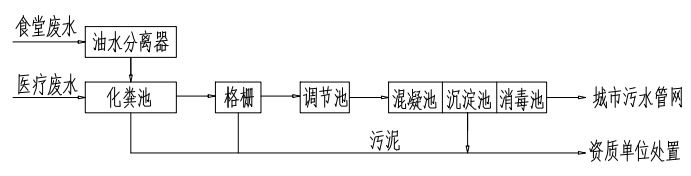 图4.1-1 污水处理设施一级强化处理工艺流程医疗废水污染因子主要为COD、BOD5、SS、氨氮、粪大肠菌群等。根据《医院污水处理工程技术规范》（HJ 2029-2013）、《医院污水处理技术指南》等中的数据资料，处理前污水水质中各项污染物指标浓度取值为：CODCr：250mg/L、BOD5：100mg/L、SS：80mg/L、氨氮：30mg/L、粪大肠菌群：1.6×108个/L。本项目运营期废水污染物排放情况预测值见表4.2-2。表4.2-2  本项目废水污染源排放预测排放情况注：本表格中进水水质浓度参考《医院污水处理工程技术规范》（HJ2029-2013）中的水质特征数据，出水水质浓度类比镇安县中医院污水处理站出水水质。1.3 治理措施可行性分析本项目为镇安新城中西医结合医院，属于非传染病医院，根据《医院污水处理工程技术规范（HJ2029-2013）》中6.2.2，“出水排入城市污水管网（终端已建有正常运行的二级污水处理厂）的非传染病医院污水，可采用一级强化处理工艺”，本项目污水处理设施采用“化粪池-格栅-调节池-混凝-沉淀-消毒”工艺，采用次氯酸钠作为消毒剂，污水处理工艺和消毒工艺均属于《排污许可申请与核发技术规范 医疗机构》附录A.2所列的可行技术。项目运营期间废水产生量为16.41m3/d，考虑一定的裕量，镇安新城中西医结合医院污水处理设施设计处理规模为20m3/d，根据《医院污水处理工程技术规范》，医院污水处理工程设计水量应在实测或测算的基础上留有设计裕量，设计裕量宜取实测值或测算值的10%～20%，本项目设计水量满足要求。镇安县污水处理厂位于镇安县永乐街道办清河社区二组，占地面积35亩，现处理规模20000m3/d，收水范围为镇安县城区生活污水和县域工业集中区生活污水，收水水质标准执行《污水综合排放标准》中三级标准，其中氨氮、色度执行《污水排入城镇下水道水质标准》中B级标准，采用MBR处理工艺。本项目位于镇安县城区，属于镇安县污水处理厂的收水范围，根据水质预测结果可知，本项目污水经污水处理设施处理后水质可以达到镇安县污水处理厂收水水质要求，镇安县污水处理厂设计处理规模20000m³/d，目前污水处理厂实际尚有处理余量，本项目日排水量为16.41m3/d，占污水处理厂日处理规模的0.082%，项目运营后不会对污水处理厂处理能里产生很大的冲击，水量依托可行。综合上述分析，本项目废水经新建污水处理设施处理后接入市政污水管网，并进入镇安县污水处理厂进行处理是可行的。1.4 废水污染物排放信息表本项目运营期间产生的医疗废水、生活废水经化粪池，食堂废水经隔油池、化粪池处理后排入医院污水处理设施处理达标后排入市政管网。表4.2-3  废水类别、污染物及污染治理设施信息表表4.2-4  废水间接排放口基本情况表1.5影响分析根据表4.2-2核算结果，本项目废水经过一级强化处理+消毒工艺后达到《医疗机构水污染物排放标准》（GB 18466-2005）表2中的预处理标准，可接入市政污水管网，并进入镇安县污水处理厂进一步处理。项目废水处理措施可行，对周边环境影响较小。1.6 监测要求根据《排污单位自行监测技术指南——总则》（HJ819-2017）和《排污许可证申请与核发技术规范 医疗机构》中的有关规定，项目建成后的环境监测应按照国家和地方环保的要求，委托有资质单位定期对污染物进行监测，监测计划见表4.2-5。表4.2-5  运营期废水监测计划2、废气本项目运营期废气主要为污水处理站恶臭废气，食堂油烟，药品、杀毒剂、煎药异味，备用柴油发电机燃油废气。2.1 污水处理站恶臭根据《污染源源强核算技术指南 准则》（HJ 884-2018）等要求，本项目运营期废气源强核算如下：（1）源强核算项目污水处理站运行过程中产生少量恶臭废气，主要成分为H2S、NH3、臭气浓度等。根据美国EPA对城市污水处理厂恶臭污染物产生情况的研究，每处理1gBOD5，可产生0.00012gH2S和0.0031gNH3。根据工程分析，本项目建成后医院废水产生量为5989.65m3/a，其中BOD5产生量为0.6t/a，经医院新建污水处理设施处理后BOD5排放量为0.15t/a，BOD5处理量约为0.45t/a，则NH3产生量为1.395kg/a，H2S产生量为0.054kg/a。（2）处理措施及排放情况污水处理设施均为带盖密封结构，产生的恶臭气体通过“加盖+投放除臭剂”进行处理，除臭效率为60%，则NH3排放量为0.558kg/a，H2S排放量为0.0216kg/a。表4.2-6  废气污染源源强核算结果及相关参数一览表（正常排放）大气环境影响分析本项目采用“加盖+投加除臭剂”的方式处理污水处理废气，以减少污水处理设施恶臭对周边大气环境的影响。按照《环境影响评价技术导则－大气环境》(HJ 2.2-2018）要求，评价采用推荐的AERSCREEN估算模式对污水处理站恶臭气体无组织排放进行估算，估算参数如下：表4.2-7  无组织废气污染物排放参数估算结果如下表所示：表4.2-8  废气排放源估算模型计算结果表由上表可知，项目污水处理站产生的NH3最大落地浓度出现在下风向10m处，最大落地浓度为1.02μg/m3；H2S最大落地浓度出现在下风向10m处，最大落地浓度为0.04μg/m3，均满足《医疗机构水污染物排放标准》（GB18466-2005）表3中NH31.0 mg/m3，H2S 0.03 mg/m3的浓度限值；结合现状监测的背景浓度，项目建成后下风向NH3最大落地浓度为1.08μg/m3，H2S最大落地浓度为0.042μg/m3，满足《环境影响评价技术导则大气环境》（HJ2.2-2018）附录D中的环境质量标准限值要求，本项目建设对周边大气环境的影响较小。达标可靠性及措施可行性分析根据《排污许可证申请与核发技术规范 医疗机构》（HJ 1105-2020）中表A.1，治理医院污水处理站产生的无组织NH3、H2S等恶臭气体时，可采用投加除臭剂的方式。本项目拟采用的污水处理设施均为带盖密封结构，并定期投加臭剂，加强污水处理系统外界环境通风，对照上述表A.1可知，本项目污水处理站恶臭气体治理措施属于可行技术。2.2食堂油烟（1）源强核算本项目设1座职工食堂，食堂就餐人员包括病人和医护人员，预计运营期每天就餐人数约160人次，食堂人均消耗植物油按0.03kg/人·天计，年营业时间365天，则年消耗食用油的量为1.752t/a，油烟产生量约为食用油量的3%，则项目油烟产生量约0.053t/a，食堂设置2个基准灶头，每天运行6h，油烟机风量为5000m3/h，则油烟的产生浓度为4.84mg/m3。（2）处理措施及排放情况本项目食堂安装油烟净化器，去除效率不低于60%，经处理后油烟排放量为0.0212t/a，排放浓度为1.94mg/m3，食堂油烟排放满足《饮食业油烟排放标准》（试行）(GB18483-2001）中“小型2mg/m3”的排放限值要求。本项目食堂位于顶楼六楼，食堂油烟经油烟净化器处理后通过专用烟道在楼顶排放。2.3药品、杀毒剂、煎药异味根据设计图纸，本项目设置自一楼至顶楼的外挂烟道，煎药废气排入外挂烟道在顶楼排放，病区各楼层按相关规范安装有通风设施，运行时通过加强通风和换气，药品、乙醇、杀毒剂产生的异味能够得到及时扩散，不会对楼内人群健康和区域环境产生明显影响。2.4发电机燃油废气根据设计图纸，本项目在一楼室外设有一台备用柴油发电机，发电机在运行过程中会产生氮氧化物（NOX）、颗粒物（PM10）等污染物。根据现场调查：项目区域内的市政供电正常，基本不会有断电情况发生，因此备用发电机的使用频率极低；在使用过程中产生的废气极少，对外环境影响很小。2.5 监测要求根据《排污单位自行监测技术指南——总则》（HJ819-2017）和《排污许可证申请与核发技术规范 医疗机构》中的有关规定，项目建成后的环境监测应按照国家和地方环保的要求，委托有资质单位定期对污染物进行监测，本项目运营期大气排放口基本信息见表4.2-9，废气监测计划见表4.2-10表4.2-9  大气排放口基本信息表表4.2-10  运营期废气监测计划3、噪声3.1 噪声源强本项目运营期用到的医疗设备噪声较小，且均位于室内，因此各医疗设备噪声不会对外界产生影响。运营期的主要噪声源为公用工程设备运行时产生的噪声，主要为污水处理站水泵、风机、空调外机组以及柴油发电机运行过程中产生的噪声，柴油发电机一般不使用。为减轻设备噪声对周围环境的影响，以上设备选型时应选用低噪声设备，同时做好减振措施，各噪声源强见表4.2-11。表4.2-11  本项目噪声污染源一览表3.2 治理措施及排放情况建设单位在采取控制源头污染，选用低噪声设备，对风机等设备进行隔声减振处理，通过建筑物屏障效应、加强院内管理、设置禁止大声喧哗标志等措施后，项目四周噪声能够达到《工业企业厂界环境噪声排放标准》（GB 12348-2008）中2类和4a类标准要求；经隔声降噪后，项目周边敏感点处噪声可达标，项目对周边的影响较小。3.3 噪声监测要求表4.2-12  运营期噪声监测计划3.4外环境对本项目的影响本项目为医院项目，医院本身为敏感目标，周边无大型工业企业等高噪声污染源，外部声环境对本项目的影响主要来自周围交通噪声及社会噪声的影响。建设单位在设计时，考虑到交通噪声及社会噪声的影响，项目病房窗户设置为双层隔声窗，隔声窗隔声量约15~20dB（A），能有效减少交通噪声及户外其他噪声对医院的影响。4、固体废物4.1 固体废物产生及处置项目运营期主要固体废物包括生活垃圾、中药渣、废输液瓶（带）、废药品、检验科废液、医疗废物、污水处理站污泥、废紫外灯管。其中废药品、检验科废液、医疗废物、污水处理站污泥、废紫外灯管属于危险废物。（1）一般固废1）生活垃圾产生情况：生活垃圾主要包括就诊患者和员工的日常生活垃圾。医院员工65人，生活垃圾产生量按照0.3kg/人·d计算，则员工产生垃圾量为7.12t/a；门诊患者1.2万人次/a，生活垃圾产生量按照0.1kg/人·次计算，则门诊患者生活垃圾产生量为1.2t/a；住院病人0.8万人次/年，生活垃圾产生量按照1kg/人·次计算，则产生生活垃圾8t/a。医院共产生生活垃圾16.32t/a。处置措施：项目产生的生活垃圾经垃圾箱收集后，送至就近的垃圾中转站统一清运处置。2）中药渣产生情况：本项目为中西医结合医院，医院内设有煎药间，预计每日产生中药渣量约0.01t/d，3.65t/a。处置措施：该部分固废属于一般固废，但院方仍需妥善收集产生的中药渣，使用防渗容器盛装，并定期转运处置（可作为土壤肥料以及生产肥料）。废输液瓶（袋）产生情况：本项目为中西医结合医院，产生的废输液瓶（袋）相对较少，预计运营期产生的未被污染的废输液瓶（袋）量为1t/a。处置措施：根据《关于在医疗机构推进生活垃圾分类管理的通知》（国卫办医发〔2017〕30号），“未经患者血液、体液、排泄物等污染的输液瓶（袋），应当在其与输液管连接处去除输液管后单独集中回收、存放。去除后的输液管、针头等应当严格按照医疗废物处理，严禁混入未被污染的输液瓶（袋）及其他生活垃圾中；输液涉及使用细胞毒性药物（如肿瘤化疗药物等）的输液瓶（袋），应当按照药物性医疗废物处理；输液涉及使用麻醉类药品、精神类药品、易制毒药品和放射性药品的输液瓶（袋），应当严格按照相关规定处理。医疗机构应当根据可回收物的种类和产生量，设置专门容器和临时存储空间，定点投放和暂存，必要时可设专人分拣打包，做到标识明显。”本项目院方拟设置单独的暂存区，对院内产生的未经污染的废输液瓶（袋）进行暂存，与专业回收加工公司签订回收协议，定期收集转运，回收处置；输液涉及使用细胞毒性药物（如肿瘤化疗药物等）的输液瓶（袋）分类收集后在危废暂存间暂存，交由有资质单位处置；输液涉及使用麻醉类药品、精神类药品、易制毒药品和放射性药品的输液瓶（袋）单独收集，严格按照相关规定处理。（2）危险废物1）医疗废物根据《国家危险废物名录（2021版）》和《医疗废弃物分类名录》，HW01医疗废物包括：感染性废物（841-001-01）、损伤性废物（841-002-01）、病理性废物（841-003-01）、化学性废物（841-004-01）、药物性废物（841-005-01）五类，本项目医疗废物的类别、特征及来源见表4.2-13。表4.2-13  本项目产生医疗废物分类本项目为中西医结合医院，医疗废物的产生量按住院部取0.5kg/床·天，本项目医疗废物产生量为17.34t/a，47.5kg/d。本项目拟在一楼、三楼和四楼各设一间医疗废物暂存间，院方需将各类医疗废物妥善收集，并置于医废暂存间进行暂存，委托有医废处置资质的公司定期进行清运处置。2）检验科废液类比同类项目，本项目检验科废液量约为0.05t/a。按照现行环保及卫生要求，检验科废液属危险废物。环评要求院方采用专用容器收集暂时储存于危废暂存间，定期交由有危废处置资质的公司进行转运处置。3）污水处理站污泥本项目新建的污水处理设施在运行过程中会产生污泥，主要为混凝沉淀池污泥、栅渣和化粪池污泥。根据《医院污水处理技术指南》(环发[2003]197号)，医院污水处理构筑物的污泥产生系数，混凝沉淀池设施每人每日污泥总固体产生量为66~75g/人.d，含水率为93~97%，则本项目年产污泥量为43.8t（含水率按照95%计），经污泥池重力浓缩后污泥量约21.9t（含水率约为90%），预计栅渣产生量约为1.0t/a。该类污泥属于危废，根据医院污水处理工程技术规范（HJ2029-2013），医院应设置储泥池，定期交由有危废处置资质的公司进行消毒、清运处置，避免二次污染。4）废紫外灯管本项目设有移动式紫外消毒车和紫外消毒灯，紫外灯需要定期更换，更换量为0.01t/a，废紫外灯属于HW29（900-023-29）生产、销售及使用过程中产生的废含汞荧光灯管及其他废含汞电光源，采用专用容器收集后存放于医疗废物暂存间的危险废物暂存区域，交由有危废处置资质的公司进行转运和处置。表4.2-14  本项目危险废物产生及处置情况一览表4.2 本项目危废处置的具体要求本项目拟在一楼、三楼和四楼各设1间医疗废物暂存间，总面积约为10.65m2。医疗废物、检验科废液和废紫外灯管分类收集于医疗废物暂存间，委托有危废处理资质的公司进行转运处置。污水处理站污泥由有资质单位定期消毒、清掏、处置，不在危废暂存间暂存。环评要求建设单位应严格执行《危险废物贮存污染控制标准》（GB 18597-2023）的相关规定。各类危险废物均应单独收集在与存放物品不反应的专用容器内，容器外部必须粘贴危险废物标签并置于危废暂存间。危险废物暂存间必须密闭建设，门口内侧设立围堰，地面应做好硬化及“六防”措施（防风、防晒、防雨、防渗、防漏、防腐），渗透系数不大于10-7cm/s，门口张贴标准规范的危险废物标识和危废信息板，不同种类危险废物分开收集和储存，并加强日常管理，避免危险废物泄露，影响外环境。危险废物应委托有资质的单位处置，转移过程应按照《陕西省危险废物转移电子联单管理办法》规定，危险废物转移电子联单通过《陕西省固体废物综合管理信息系统》实现，危险废物生产者及其他需要转移危险废物的单位在转移危险废物之前，需按照国家有关规定报批危险废物转移计划；经批准后，通过《信息系统》申请电子联单。4.3本项目固体废物管理要求（1）生活垃圾应集中储存于垃圾桶内，定期由环卫部门清运。（2）本单位产生的医疗废物、危险废物应及时收集，并按照类别分置于防渗漏、防锐器穿透的专用包装物或者密闭的容器内。医疗废物、危险废物专用包装物、容器，应当有明显的警示标识和警示说明。（3）医疗废物暂时贮存的时间不得超过2天，其他危险贮存必须采取符合国家环境保护标准的防护措施，并不得超过一年。（4）污水处理站产生栅渣、污泥交由有资质单位进行消毒、清运处置；污泥清掏前需按照GB18466要求进行监测。（5）医疗卫生机构和医疗废物集中处置单位，应当依照《中华人民共和国固体废物污染环境防治法》的规定，执行医疗废物、危险废物转移联单管理制度。（6）应当设置医废、危废管理台账，对医疗废物、危险废物进行登记，登记内容应当包括医疗废物的来源、种类、重量或者数量、交接时间、处置方法、最终去向以及经办人签名等项目。登记资料至少保存3年。（7）医疗废物与危险废物的暂时贮存设施、设备应当定期消毒和清洁。（8）医疗卫生机构应当使用防渗漏、防遗撒的专用运送工具，按照本单位确定的内部医疗废物运送时间、路线，将医疗废物、危险废物收集、运送至暂时贮存地点。运送工具使用后应当在医疗卫生机构内指定的地点及时消毒和清洁。（9）对危险废物的容器和包装物以及收集、贮存、运输、处置危险废物的设施、场所，必须设置危险废物识别标志。（10）产生危险废物的单位，必须按照国家有关规定制定危险废物管理计划，并向所在地县级以上地方人民政府环境保护行政主管部门申报危险废物的种类、产生量、流向、贮存、处置等有关资料。前款所称危险废物管理计划应当包括减少危险废物产生量和危害性的措施以及危险废物贮存、利用、处置措施。危险废物管理计划应当报产生危险废物的单位所在地县级以上地方人民政府环境保护行政主管部门备案。申报事项或者危险废物管理计划内容有重大改变的，应当及时申报。（11）禁止将危险废物混入非危险废物中贮存。5、地下水、土壤5.1 地下水本项目对地下水环境可能造成的污染主要为化粪池、污水处理设施、医疗废物暂存间渗漏造成的污染，包括管道渗漏和地面渗漏，进而下渗至地下水影响水质。根据设计资料和现场调查，本项目利用现有化粪池为钢筋混凝土结构，污水处理设施采用碳钢防腐材质，污水管道采用PE材质，均具有较好的防渗效果，医疗废物暂存间地面采用环氧树脂进行防渗处理，项目防渗可以达到规定要求。通过加强管理，定期巡查，采取以上措施可有效防止液体危废下渗对地下水造成的影响。5.2 土壤本项目运营期严防污水管路的跑、冒、滴、漏，做好各水处理设施的防渗，定期巡查，经采取以上措施后，项目运营不会对土壤环境产生明显影响。6、环境风险（1）环境风险源根据《建设项目环境风险评价技术导则》（HJ169-201 8）和《危险化学品重大危险源辨识》（GB 18218-2018），本项目涉及的环境风险物质及危险化学品为次氯酸钠、乙醇和柴油。项目主要危险物质年用量及存储量见表4.2-15。表4.2-15   主要危险化学品年用量及存储量一览表查阅《建设项目环境风险评价技术导则》（HJ169-2018）中的附录B，次氯酸钠临界量为5t，乙醇临界量为500t，本项目外购次氯酸钠年消耗量约2t，最大存储量约0.4t；乙醇年消耗量约0.05t，最大存储量约0.01t；柴油最大存储量约0.1t。根据上表计算，＝q1/Q1＋q2/Q2＋…＋qn/Qn=0.08006＜1，根据《建设项目环境风险评价技术导则》（HJ 169-2018）附录C，本项目环境风险潜势为Ⅰ。按照《建设项目环境影响报告表编制技术指南》（污染影响类）（试行），不需开展专项评价。影响途径1）次氯酸钠：次氯酸钠主要用于污水消毒，外购桶装，位于一楼东侧污水处理设施加药区，次氯酸钠泄漏后可能污染土壤及水环境，2）乙醇：乙醇作为医院日常消毒用品，存放在三楼东南侧库房内，其蒸汽与空气可形成爆炸性混合物，遇明火、高热能引起爆炸燃烧，造成人员伤亡和环境污染。3）柴油：本项目采用柴油发电机作为应急供电措施，位于一楼室外，柴油爆炸，引起火灾，造成人员伤亡和环境污染。（3）环境风险防范措施1）次氯酸钠的环境风险防范措施本项目所用次氯酸钠采用塑料桶在加药间存储，次氯酸钠添加都由阀门控制，使用时自动投加，发生风险事故的几率较小，若发生次氯酸钠泄漏，可将影响控制在加药间内，对周围环境影响较小。发生次氯酸钠泄漏时，建议应急处理人员戴自给式呼吸器，穿一般工作服。不要直接接触泄漏物，勿使泄漏物与有机物、还原剂、易燃物接触。此外，日常生产中应设专人管理，不得随意取用。关于柴油的环境风险防范措施本项目柴油在专用储油桶中存储，日常使用频率极小，日常生产中应采取以下防范措施：a.所用储油桶应符合质量要求，定期对设备进行维护保养；b.加强职工教育，提高操作人员的专业技能，避免柴油泄漏；c.柴油发电机及柴油由专人管理，不得随意操作或取用。3）关于乙醇的环境风险防范措施本项目乙醇为瓶装储存，应储存在阴凉干燥的地点，避免温度过高引起爆炸等事故。4）其他防范措施规范医疗废物、危险废物的收集和暂存，院区办公地点及病区应配备消防器材和应急防范设施，制定防火规范及要求，对职工进行消防安全知识培训，如防火技术、操作规程、灭火器和消防栓使用办法、疏散逃生知识等，加强员工防火意识。（4）分析结论综上所述，在满足环评各项要求前提下，切实落实各项安全管理措施后，本项目环境风险事故的发生概率较低。7、环保投入本项目总投资3000万元，项目环保投资总额共计39.5万元，约占总投资的1.32%，本项目环保投资情况见表4.2-16。表4.2-16  本项目环保投资一览表内容要素排放口（编号、名称）/污染源排放口（编号、名称）/污染源污染物项目污染物项目环境保护措施执行标准执行标准大气环境污水处理站污水处理站氨、硫化氢、臭气浓度（无组织）氨、硫化氢、臭气浓度（无组织）加盖+除臭剂后呈无组织排放《医疗机构水污染物排放标准》(GB18466－2005）表3《医疗机构水污染物排放标准》(GB18466－2005）表3大气环境食堂油烟排气筒DA001食堂油烟排气筒DA001油烟油烟油烟净化器+专用烟道《饮食业油烟排放标准（试行）》（GB18483-2001）《饮食业油烟排放标准（试行）》（GB18483-2001）地表水环境污水处理设施排放口污水处理设施排放口pH值、化学需氧量、悬浮物、五日生化需氧量、粪大肠菌群pH值、化学需氧量、悬浮物、五日生化需氧量、粪大肠菌群隔油池+化粪池+格栅+调节池+混凝沉淀+消毒《医疗机构水污染物排放标准》(GB18466－2005）表2预处理标准《医疗机构水污染物排放标准》(GB18466－2005）表2预处理标准声环境设备噪声设备噪声连续 A声级连续 A声级采取隔声、减震等措施《工业企业厂界环境噪声排放标准》(GB12348-2008）中2类区标准《工业企业厂界环境噪声排放标准》(GB12348-2008）中2类区标准电磁辐射由资质单位另行评价由资质单位另行评价由资质单位另行评价由资质单位另行评价由资质单位另行评价由资质单位另行评价由资质单位另行评价固体废物医患生活生活垃圾生活垃圾采用垃圾桶收集后由环卫部门统一清运。采用垃圾桶收集后由环卫部门统一清运。采用垃圾桶收集后由环卫部门统一清运。《一般工业固体废物贮存和填埋污染控制标（GB 18599-2020）固体废物煎药间中药渣中药渣妥善收集后使用防渗容器盛装，并定期转运处置（可作为土壤肥料以及生产肥料）。妥善收集后使用防渗容器盛装，并定期转运处置（可作为土壤肥料以及生产肥料）。妥善收集后使用防渗容器盛装，并定期转运处置（可作为土壤肥料以及生产肥料）。《一般工业固体废物贮存和填埋污染控制标（GB 18599-2020）固体废物输液过程废输液瓶废输液瓶妥善收集后置于废输液瓶暂存间，交由相关公司定期清运。妥善收集后置于废输液瓶暂存间，交由相关公司定期清运。妥善收集后置于废输液瓶暂存间，交由相关公司定期清运。《一般工业固体废物贮存和填埋污染控制标（GB 18599-2020）固体废物诊疗过程医疗废物医疗废物分类收集后在医废间暂存，定期交由有医疗废物处理资质的单位处置。分类收集后在医废间暂存，定期交由有医疗废物处理资质的单位处置。分类收集后在医废间暂存，定期交由有医疗废物处理资质的单位处置。《医疗废物集中处置技术规范》；《危险废物贮存污染控制标（GB 18597-2023）固体废物污水处理设施栅渣、污泥栅渣、污泥定期交由有资质单位处置进行消毒、清掏。定期交由有资质单位处置进行消毒、清掏。定期交由有资质单位处置进行消毒、清掏。《医疗废物集中处置技术规范》；《危险废物贮存污染控制标（GB 18597-2023）固体废物检验科检验废液检验废液采用专用容器规范收集后在危废暂存间暂存，交由有危废处理资质的公司进行处置采用专用容器规范收集后在危废暂存间暂存，交由有危废处理资质的公司进行处置采用专用容器规范收集后在危废暂存间暂存，交由有危废处理资质的公司进行处置《医疗废物集中处置技术规范》；《危险废物贮存污染控制标（GB 18597-2023）固体废物紫外消毒废紫外灯管废紫外灯管妥善收集后在医废间的危废暂存区域暂存，定期交由有危废处理资质的单位处置。妥善收集后在医废间的危废暂存区域暂存，定期交由有危废处理资质的单位处置。妥善收集后在医废间的危废暂存区域暂存，定期交由有危废处理资质的单位处置。《医疗废物集中处置技术规范》；《危险废物贮存污染控制标（GB 18597-2023）土壤及地下水污染防治措施本项目利用现有化粪池为钢筋混凝土结构，污水处理设施采用碳钢防腐材质，污水管道采用PE材质，均具有较好的防渗效果，医疗废物暂存间地面采用环氧树脂进行防渗处理，项目防渗可以达到规定要求。本项目利用现有化粪池为钢筋混凝土结构，污水处理设施采用碳钢防腐材质，污水管道采用PE材质，均具有较好的防渗效果，医疗废物暂存间地面采用环氧树脂进行防渗处理，项目防渗可以达到规定要求。本项目利用现有化粪池为钢筋混凝土结构，污水处理设施采用碳钢防腐材质，污水管道采用PE材质，均具有较好的防渗效果，医疗废物暂存间地面采用环氧树脂进行防渗处理，项目防渗可以达到规定要求。本项目利用现有化粪池为钢筋混凝土结构，污水处理设施采用碳钢防腐材质，污水管道采用PE材质，均具有较好的防渗效果，医疗废物暂存间地面采用环氧树脂进行防渗处理，项目防渗可以达到规定要求。本项目利用现有化粪池为钢筋混凝土结构，污水处理设施采用碳钢防腐材质，污水管道采用PE材质，均具有较好的防渗效果，医疗废物暂存间地面采用环氧树脂进行防渗处理，项目防渗可以达到规定要求。本项目利用现有化粪池为钢筋混凝土结构，污水处理设施采用碳钢防腐材质，污水管道采用PE材质，均具有较好的防渗效果，医疗废物暂存间地面采用环氧树脂进行防渗处理，项目防渗可以达到规定要求。本项目利用现有化粪池为钢筋混凝土结构，污水处理设施采用碳钢防腐材质，污水管道采用PE材质，均具有较好的防渗效果，医疗废物暂存间地面采用环氧树脂进行防渗处理，项目防渗可以达到规定要求。生态保护措施无无无无无无无环境风险防范措施①次氯酸钠日常生产中应设专人管理，不得随意取用。②柴油所用储油桶应符合质量要求，定期对设备进行维护保养；加强职工教育，提高操作人员的专业技能，避免柴油泄漏；柴油发电机及柴油由专人管理，不得随意操作或取用。③乙醇为瓶装储存，应储存在阴凉干燥的地点，避免温度过高引起爆炸等事故。④规范医疗废物、危险废物的收集和暂存，院区办公地点及病区应配备消防器材和应急防范设施，制定防火规范及要求，对职工进行消防安全知识培训，如防火技术、操作规程、灭火器和消防栓使用办法、疏散逃生知识等，加强员工防火意识。①次氯酸钠日常生产中应设专人管理，不得随意取用。②柴油所用储油桶应符合质量要求，定期对设备进行维护保养；加强职工教育，提高操作人员的专业技能，避免柴油泄漏；柴油发电机及柴油由专人管理，不得随意操作或取用。③乙醇为瓶装储存，应储存在阴凉干燥的地点，避免温度过高引起爆炸等事故。④规范医疗废物、危险废物的收集和暂存，院区办公地点及病区应配备消防器材和应急防范设施，制定防火规范及要求，对职工进行消防安全知识培训，如防火技术、操作规程、灭火器和消防栓使用办法、疏散逃生知识等，加强员工防火意识。①次氯酸钠日常生产中应设专人管理，不得随意取用。②柴油所用储油桶应符合质量要求，定期对设备进行维护保养；加强职工教育，提高操作人员的专业技能，避免柴油泄漏；柴油发电机及柴油由专人管理，不得随意操作或取用。③乙醇为瓶装储存，应储存在阴凉干燥的地点，避免温度过高引起爆炸等事故。④规范医疗废物、危险废物的收集和暂存，院区办公地点及病区应配备消防器材和应急防范设施，制定防火规范及要求，对职工进行消防安全知识培训，如防火技术、操作规程、灭火器和消防栓使用办法、疏散逃生知识等，加强员工防火意识。①次氯酸钠日常生产中应设专人管理，不得随意取用。②柴油所用储油桶应符合质量要求，定期对设备进行维护保养；加强职工教育，提高操作人员的专业技能，避免柴油泄漏；柴油发电机及柴油由专人管理，不得随意操作或取用。③乙醇为瓶装储存，应储存在阴凉干燥的地点，避免温度过高引起爆炸等事故。④规范医疗废物、危险废物的收集和暂存，院区办公地点及病区应配备消防器材和应急防范设施，制定防火规范及要求，对职工进行消防安全知识培训，如防火技术、操作规程、灭火器和消防栓使用办法、疏散逃生知识等，加强员工防火意识。①次氯酸钠日常生产中应设专人管理，不得随意取用。②柴油所用储油桶应符合质量要求，定期对设备进行维护保养；加强职工教育，提高操作人员的专业技能，避免柴油泄漏；柴油发电机及柴油由专人管理，不得随意操作或取用。③乙醇为瓶装储存，应储存在阴凉干燥的地点，避免温度过高引起爆炸等事故。④规范医疗废物、危险废物的收集和暂存，院区办公地点及病区应配备消防器材和应急防范设施，制定防火规范及要求，对职工进行消防安全知识培训，如防火技术、操作规程、灭火器和消防栓使用办法、疏散逃生知识等，加强员工防火意识。①次氯酸钠日常生产中应设专人管理，不得随意取用。②柴油所用储油桶应符合质量要求，定期对设备进行维护保养；加强职工教育，提高操作人员的专业技能，避免柴油泄漏；柴油发电机及柴油由专人管理，不得随意操作或取用。③乙醇为瓶装储存，应储存在阴凉干燥的地点，避免温度过高引起爆炸等事故。④规范医疗废物、危险废物的收集和暂存，院区办公地点及病区应配备消防器材和应急防范设施，制定防火规范及要求，对职工进行消防安全知识培训，如防火技术、操作规程、灭火器和消防栓使用办法、疏散逃生知识等，加强员工防火意识。①次氯酸钠日常生产中应设专人管理，不得随意取用。②柴油所用储油桶应符合质量要求，定期对设备进行维护保养；加强职工教育，提高操作人员的专业技能，避免柴油泄漏；柴油发电机及柴油由专人管理，不得随意操作或取用。③乙醇为瓶装储存，应储存在阴凉干燥的地点，避免温度过高引起爆炸等事故。④规范医疗废物、危险废物的收集和暂存，院区办公地点及病区应配备消防器材和应急防范设施，制定防火规范及要求，对职工进行消防安全知识培训，如防火技术、操作规程、灭火器和消防栓使用办法、疏散逃生知识等，加强员工防火意识。其他环境管理要求①建设单位建成后应根据固定污染源排污许可相关要求，及时办理排污 许可登记相关手续。②建设项目竣工后、正式投入生产或运行前，及时开展建设项目竣工环境保护验收工作；严格执行建设项目“三同时”制度，并按规范设置排污口。③院方应定期开展自行环境监测。①建设单位建成后应根据固定污染源排污许可相关要求，及时办理排污 许可登记相关手续。②建设项目竣工后、正式投入生产或运行前，及时开展建设项目竣工环境保护验收工作；严格执行建设项目“三同时”制度，并按规范设置排污口。③院方应定期开展自行环境监测。①建设单位建成后应根据固定污染源排污许可相关要求，及时办理排污 许可登记相关手续。②建设项目竣工后、正式投入生产或运行前，及时开展建设项目竣工环境保护验收工作；严格执行建设项目“三同时”制度，并按规范设置排污口。③院方应定期开展自行环境监测。①建设单位建成后应根据固定污染源排污许可相关要求，及时办理排污 许可登记相关手续。②建设项目竣工后、正式投入生产或运行前，及时开展建设项目竣工环境保护验收工作；严格执行建设项目“三同时”制度，并按规范设置排污口。③院方应定期开展自行环境监测。①建设单位建成后应根据固定污染源排污许可相关要求，及时办理排污 许可登记相关手续。②建设项目竣工后、正式投入生产或运行前，及时开展建设项目竣工环境保护验收工作；严格执行建设项目“三同时”制度，并按规范设置排污口。③院方应定期开展自行环境监测。①建设单位建成后应根据固定污染源排污许可相关要求，及时办理排污 许可登记相关手续。②建设项目竣工后、正式投入生产或运行前，及时开展建设项目竣工环境保护验收工作；严格执行建设项目“三同时”制度，并按规范设置排污口。③院方应定期开展自行环境监测。①建设单位建成后应根据固定污染源排污许可相关要求，及时办理排污 许可登记相关手续。②建设项目竣工后、正式投入生产或运行前，及时开展建设项目竣工环境保护验收工作；严格执行建设项目“三同时”制度，并按规范设置排污口。③院方应定期开展自行环境监测。本项目符合国家和地方相关产业和环保政策，项目无重大的环境制约因素。在全面落实本报告提出的各项污染防治措施、履行环保“三同时”手续、确保环保设施正常稳定运行的前提下，各项污染物能够稳定达标排放，固体废物均得到合理处置，项目运营后对周边环境影响小。从环境影响角度考虑，项目建设可行。  项目分类污染物名称污染物名称现有工程排放量（固体废物产生量）①现有工程许可排放量②在建工程排放量（固体废物产生量）③本项目排放量（固体废物产生量）④以新带老削减量（新建项目不填）⑤本项目建成后全厂排放量（固体废物产生量）⑥变化量⑦废气污水处理站NH31.395kg/a0.558kg/a废气污水处理站H2S0.054kg/a0.0216kg/a废气油烟废气油烟废气53kg/a21.2kg/a废水医院综合废水COD1.5t/a0.6t/a废水医院综合废水BOD50.6t/a0.15t/a废水医院综合废水NH3-N0.18t/a0.12废水医院综合废水SS0.48t/a0.18一般固体废物生活垃圾生活垃圾16.32t/a16.32t/a一般固体废物中药渣中药渣36.5t/a36.5t/a一般固体废物废输液瓶废输液瓶1 t/a1 t/a危险废物医疗废物医疗废物17.34t/a17.34t/a危险废物污水处理站污泥污水处理站污泥22.9t/a22.9t/a危险废物检验室废液检验室废液0.05t/a0.05t/a危险废物废紫外灯管废紫外灯管0.01t/a0.01t/a